KEMENTERIAN AGAMA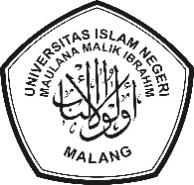 UNIVERSITAS ISLAM NEGERI MAULANA MALIK IBRAHIM MALANG FAKULTAS KEDOKTERAN DAN ILMU KESEHATAN PROGRAM STUDI PENDIDIKAN DOKTERJl. Locari Tlekung Junrejo Kota Batu, Telepon (0341) 577033 Faksimile (0341) 577033 Website: http//fkik.uin-malang.ac.id. E-mail:fkik@uin-malang.ac.idFORM BEBAS TANGGUNGAN PRODIYang bertanda tangan di bawah ini Ketua Program Studi Pendidikan Dokter, menerangkan dengan sesungguhnya bahwa :Nama	: …………………………………..NIM	: …………………….............Program Studi	: Program Studi Pendidikan Doktertelah menyelesaikan seluruh tanggungan di Program Studi Pendidikan Dokter, Fakultas Kedokteran dan Ilmu Kesehatan, UIN Maulana Malik Ibrahim Malang.Demikian surat keterangan ini dibuat untuk dapat dipergunakan sebagaimana mestinya.Batu, ………………………Mengetahui,Ketua Program Studi,\dr. Nurlaili Susanti, M.BiomedNIP. 19831024201101 2 007SKRIPSISKRIPSISKRIPSILABORATORIUMLABORATORIUMNaskah Skripsi hard cover 1 buah CD 1 kepingCD 1 kepingBebas tanggungan Lab. BiomedikBebas tanggunganLab. SkillNaskah Skripsi hard cover 1 buah Soft File Skripsi (pdf)Draft Jurnal (word)Bebas tanggungan Lab. BiomedikBebas tanggunganLab. SkillNanang Khulafaurrasyidin, Amd.Nanang Khulafaurrasyidin, Amd.Nanang Khulafaurrasyidin, Amd.Imam Subandi, S.SiFery Nur Nasyroh, S.KepPERPUSTAKAANPERPUSTAKAANPRODIPRODIBebas Tanggungan Perpustakaan Naskah Skripsi hard cover 1 buah Data Alumni OnlineSertifikat TOEFL min 450 dan TOAFLMaria Vonny, Amd.KepMaria Vonny, Amd.KepIva Umiati, AmdIva Umiati, Amd